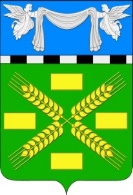 АДМИНИСТРАЦИЯ КОНОКОВСКОГО  СЕЛЬСКОГО ПОСЕЛЕНИЯ УСПЕНСКОГО РАЙОНАПОСТАНОВЛЕНИЕот 28 сентября 2020 года                                                                № 113«Об утверждении Положения о комиссии по предоставлению муниципальных преференций на территории Коноковского  сельского поселения Успенского района»           В целях развития малого и среднего предпринимательства и формирования благоприятной экономической среды для ведения предпринимательской деятельности субъектами малого и среднего предпринимательства на территории Коноковского сельского поселения Успенского района  в соответствии с Федеральным законом от 06.10.2003 № 131-ФЗ «Об общих принципах организации местного самоуправления в Российской Федерации», Федеральным законом от 24.07.2007 №209-ФЗ «О развитии малого и среднего предпринимательства в Российской Федерации», Федеральным законом от 26.07.2006 г. № 135-ФЗ «О защите конкуренции», Федеральным законом от 24 июля 2007 года N 209-ФЗ «О развитии малого и среднего предпринимательства в Российской Федерации», руководствуясь Уставом Коноковского сельского поселения Успенского района постановляю:        1.Утвердить Положение о комиссии по предоставлению муниципальных преференций на территории Коноковского сельского поселения Успенского района (приложение № 1).          2.Утвердить Состав комиссии по предоставлению муниципальных преференций на территории Коноковского сельского поселения Успенского района (приложение № 2).         3.Обнародовать настоящее постановление в установленном порядке и разместить  на официальном сайте Коноковского сельского поселения Успенского района в информационно-телекоммуникационной сети Интернет.4.Контроль за исполнением настоящего постановления оставляю за собой. 5. Постановление вступает в силу с момента его обнародования.Глава Коноковского сельского поселения                              Н.Д.ЕлисеевПриложение  № 1 к постановлениюКоноковского сельского поселения№113 от 28.09.2020г.Положение о комиссии по предоставлению муниципальных преференций на территории Коноковского сельского поселения Успенского районаI. Общие положения1.1. Комиссия по предоставлению муниципальных преференций на территории Коноковского сельского поселения Успенского района (далее - Комиссия) создана в целях организации предоставления муниципальных преференций на территории Коноковского сельского поселения Успенского района в соответствии с Федеральным законом от 26.07.2006 № 135-ФЗ «О защите конкуренции».1.2. Комиссия в своей деятельности руководствуется Конституцией Российской Федерации, Федеральным законом от 26.07.2006 № 135-ФЗ «О защите конкуренции», Федеральным законом от 24.07.2007 № 209-ФЗ «О развитии малого и среднего предпринимательства в Российской Федерации», иными нормативно-правовыми актами Российской Федерации, муниципальными правовыми актами сельского поселения, а также настоящим Положением.1.3. Комиссия осуществляет свои полномочия во взаимодействии с органами государственной власти, органами местного самоуправления, организациями и предприятиями независимо от их организационно-правовых форм и гражданами по всем интересующим ее вопросам, касающимся организации предоставления муниципальных преференций на территории Коноковского сельского поселения Успенского района.II. Состав комиссии1.4. Комиссия состоит из председателя Комиссии, заместителя председателя Комиссии, секретаря Комиссии и членов комиссии.2.2. В состав Комиссии входят представители администрации Коноковского сельского поселения Успенского района.2.3. Изменение состава Комиссии осуществляется соответствующим постановлением администрации Коноковского сельского поселения Успенского района.III. Задачи КомиссииОсновными задачами комиссии является организация предоставления муниципальных преференций на территории Коноковского сельского поселения Успенского района.IV. Полномочия Комиссии4.1. Комиссия для осуществления возложенных на нее задач и осуществляет следующие полномочия:4.1.1. Рассматривает поступившие документы для предоставления муниципальных преференций и документы для предоставления имущественной поддержки субъектам малого и среднего предпринимательства.4.1.2. Принимает решение о направлении ходатайства в антимонопольный орган для дачи письменного согласия в предоставлении муниципальной преференции либо об отказе в направлении ходатайства в антимонопольный орган для дачи письменного согласия антимонопольного органа в предоставлении муниципальной преференции, в случае отсутствия наличия имущественной или финансовой возможности в предоставлении муниципальной преференции. 
4.1.3. После рассмотрения поданного ходатайства в антимонопольном органе, принимает решение о предоставлении муниципальной преференции (имущественной поддержки) либо об отказе в предоставлении муниципальной преференции (имущественной поддержки).4.2. Решение о предоставлении муниципальной преференции (имущественной поддержки) оформляется постановлением Администрации Коноковского сельского поселения Успенского района.4.3. Комиссия для осуществления возложенных на нее задач имеет право:Запрашивать и получать в установленном порядке от органов государственной власти, органов местного самоуправления, организаций, учреждений и предприятий вне зависимости от их организационно-правовых форм, и граждан информацию и материалы по всем интересующим ее вопросам, связанным с предоставлением муниципальных преференций.4.3.1. Взаимодействовать по вопросам предоставления муниципальных преференций с Управлением федеральной антимонопольной службы России.V. Порядок деятельности Комиссии4.3.2. Комиссия осуществляет свою деятельность посредством проведения заседаний.5.2. Органы местного самоуправления, организации, учреждения и предприятия независимо от их организационно-правовых форм, и граждане, претендующие на предоставление муниципальной преференции представляют председателю Комиссии все необходимые документы, предусмотренные Положением о порядке предоставления муниципальных преференций на территории Коноковского сельского поселения Успенского района.5.3. Повестка дня заседания формируется секретарем Комиссии по согласованию с председателем Комиссии.5.4. Заседания Комиссии проводятся по мере необходимости. При необходимости председатель Комиссии имеет право созвать внеочередное заседание Комиссии.Секретарь Комиссии извещает членов Комиссии о месте, дате и времени проведения заседания.5.5. Решение Комиссии считается правомочным, если на заседании присутствуют не менее половины от общего состава членов Комиссии.5.6. Решения Комиссии принимаются простым большинством голосов от числа присутствующих на заседании путем открытого голосования в срок не позднее 30 дней с даты подачи заявления хозяйствующим субъектом о предоставлении муниципальной преференции и оформляются протоколами в течение 3 дней. При равенстве голосов решающий голос принадлежит председателю Комиссии (в отсутствие председателя Комиссии - его заместителем). Протокол подписывается всеми членами Комиссии, присутствующими на заседании.5.7. Для реализации организации предоставления муниципальных преференций решения Комиссии направляются Администрации Коноковского сельского поселения Успенского района для принятия соответствующих муниципальных правых актов. Проекты муниципальных правовых актов о предоставлении муниципальной преференции подготавливаются Администрацией Коноковского сельского поселения Успенского района по соответствующему направлению деятельности.5.8. Организационно - техническое обеспечение работы Комиссии осуществляется Администрацией Коноковского сельского поселения Успенского района.Приложение  № 2 к постановлениюКоноковского сельского поселения№ 113 от 28.09.2020г.Состав комиссии по предоставлению муниципальных преференций на территории Коноковского сельского поселения Успенского районаПредседатель Комиссии- Глава Коноковского сельского поселения Успенского района  Елисеев Н.Д.Заместитель председателя комиссии –Заместитель главы администрации Коноковского сельского поселения  Успенского района Моргачева Е.И.Секретарь Комиссии- Главный специалист (финансист)  Коршунова А.А.Члены комиссии:
Главный специалист(юрист) Коноковского сельского поселения Байдина Я.Г. Главный специалист Коноковского сельского поселения Правдина Л.А. КакГлава поселения                      нас найтиГлава Коноковского сельского поселения                              Н.Д.Елисеев